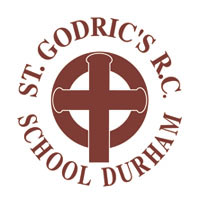 St Godric’s Catholic Primary School  Academic Year 2023/2024Local Governing Committee Membership & Register of Pecuniary and Other Interests(attendance covering the 2022/23 academic year) The Chair of Governors is Mrs D Moran  The Vice Chair is Mrs G Tweddle. They are elected annually from amongst the Foundation Governors. Information correct as of 6 September 2023The Chair can be contacted via the school office or via governance@bwcet.comThe Trust collects and publishes all diversity data related to Governors across the Trust (where provided).  When available this will be published on the Trust website in the governance section – https://www.bwcet.com/governance/Full Name  Category of Governor & Appointed byDate of Appointment End of Term of OfficeDate stepped down  (if applicable) Attendance at LGC meetings  Relevant Business & Pecuniary Interests Roles/links to sub committees/monitoring linksMrs E BridonHeadteacher/Ex Officio16/06/20223/3Trustee of Durham Martyrs Multi Academy TrustMrs D HorsburghFoundation Governor Appointed by the Diocese11/09/200804/11/20243/3NoneAdmissionsPerformance ManagementMr M McNallyFoundation Governor Appointed by the Diocese16/10/201208/03/20273/3Wife is a Teacher at the schoolPerformance ManagementTraining & DevelopmentMrs D MoranFoundation Governor Appointed by the Diocese11/05/201904/11/20243/3NoneChairAdmissionsMr M StephensonFoundation Governor Appointed by the Diocese11/09/201804/11/20243/3Has two sisters who work at the schoolAdmissionsMr J ThompsonFoundation Governor Appointed by the Diocese21/06/201914/12/20243/3NonePerformance ManagementMrs G TweddleFoundation Governor Appointed by the Diocese11/09/200804/11/20243/3NoneVice ChairSafeguardingMrs R ParkerParent Governor Elected by parents 11/07/202310/07/2027N/AVice Chair of Friends of St Godric’sMrs J WilmoreStaff GovernorElected by staff05/03/201227/09/20263/3NoneSafeguardingGovernors who have left in the last 12 months (2022/23)Governors who have left in the last 12 months (2022/23)Governors who have left in the last 12 months (2022/23)Governors who have left in the last 12 months (2022/23)Governors who have left in the last 12 months (2022/23)Governors who have left in the last 12 months (2022/23)Governors who have left in the last 12 months (2022/23)Governors who have left in the last 12 months (2022/23)Mrs G Van-WinghemParent Governor Elected by parents 05/05/2023